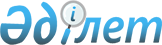 О судебных приставахЗакон Республики Казахстан от 7 июля 1997 года N 150.
      Вниманию пользователей!
      Для удобства пользования РЦПИ создано ОГЛАВЛЕНИЕСтатья 1. Правовое положение судебных приставов
      1. Судебный пристав - должностное лицо, состоящее на государственной службе и выполняющее возложенные на него настоящим Законом задачи.
      2. Судебному приставу выдается форменная одежда (без погон), идентификационная карта и жетон, образцы которых утверждаются уполномоченным государственным органом в сфере судебного администрирования (далее – уполномоченный орган).
      Натуральные нормы обеспечения судебных приставов форменной одеждой (без погон) утверждаются уполномоченным органом по согласованию с центральным уполномоченным органом по бюджетному планированию.
      3. Законные требования судебного пристава обязательны для исполнения всеми физическими и юридическими лицами.
      Сноска. Статья 1 в редакции Закона РК от 06.01.2011 № 379-IV (вводится в действие по истечении десяти календарных дней после его первого официального опубликования); с изменениями, внесенными законами РК от 29.09.2014 № 239-V (вводится в действие по истечении десяти календарных дней после дня его первого официального опубликования); от 26.11.2019 № 273-VI (вводится в действие по истечении шести месяцев после дня его первого официального опубликования); от 27.03.2023 № 216-VII (вводится в действие по истечении десяти календарных дней после дня его первого официального опубликования).

Статья 2. Задачи судебных приставов
      Задачами судебных приставов являются: 
      1) поддержание общественного порядка в зале во время судебного заседания; 
      2) контроль за исполнением наказаний, не связанных с лишением свободы; 
      3) содействие суду в выполнении процессуальных действий; 
      4) обеспечение охраны зданий судов, охрана судей и других участников процесса.
      5) исключен Законом РК от 26.06.2020 № 349-VI (вводится в действие по истечении десяти календарных дней после дня его первого официального опубликования).

      Сноска. Статья 2 с изменениями, внесенными законами РК от 22.06.2006 № 147; от 26.06.2020 № 349-VI (вводится в действие по истечении десяти календарных дней после дня его первого официального опубликования).

Статья 3. Законодательство Республики Казахстан о судебных приставах
      Законодательство Республики Казахстан о судебных приставах основывается на Конституции Республики Казахстан, состоит из настоящего Закона и других нормативных правовых актов Республики Казахстан. Статья 4. Организация деятельности судебных приставов и порядок их назначения
      1. Подразделения судебных приставов образуются уполномоченным органом в Верховном Суде и территориальных подразделениях в областях, столице и городах республиканского значения (далее – территориальные подразделения).
      2. Организационное и методическое руководство деятельностью судебных приставов в Верховном Суде и территориальных подразделениях осуществляют уполномоченный орган и его территориальные подразделения.
      Уполномоченный орган: 
      1) организует работу судебных приставов; 
      2) занимается обучением кадров судебных приставов, повышением их профессиональной подготовки; 
      3) обобщает практику деятельности судебных приставов, вырабатывает на этой основе методические рекомендации; 
      4) занимается ведением учета деятельности судебных приставов; 
      5) обеспечивает взаимодействие с другими государственными и правоохранительными органами по вопросам обеспечения установленного порядка деятельности судов; 
      6) осуществляет материально-техническое обеспечение подразделений судебных приставов.
      3. Исключен Законом РК от 27.12.2010 № 367-IV (вводится в действие по истечении десяти календарных дней после его первого официального опубликования).
      4. Судебные приставы в территориальных подразделениях назначаются на должность и освобождаются от должности руководителями соответствующих территориальных подразделений.
      Судебные приставы в Верховном Суде Республики Казахстан назначаются на должность и освобождаются от должности руководителем уполномоченного органа.
      5. Штатная численность подразделений судебных приставов утверждается руководителем уполномоченного органа в пределах штатной численности, утверждаемой Президентом Республики Казахстан. 
      Сноска. Статья 4 в редакции Закона РК от 05.05.2003 № 409; с изменениями, внесенными законами РК от 22.06.2006 № 147; от 19.03.2010 № 258-IV; от 27.12.2010 № 367-IV (вводится в действие по истечении десяти календарных дней после его первого официального опубликования); от 26.06.2020 № 349-VI (вводится в действие по истечении десяти календарных дней после дня его первого официального опубликования); от 27.03.2023 № 216-VII (вводится в действие по истечении десяти календарных дней после дня его первого официального опубликования).

 Статья 5. Взаимодействие судебного пристава с правоохранительными органами 
      1. При выполнении возложенных на него задач судебный пристав вправе обращаться за помощью к сотрудникам органов внутренних дел, а судебный пристав военного суда - к военному командованию. 
      2. Сотрудники правоохранительных органов оказывают помощь судебному приставу в пределах реализации возложенных на них законом задач. 
      3. Взаимодействие судебных приставов с сотрудниками правоохранительных органов и военных подразделений осуществляется в порядке, предусмотренном соответствующим подзаконным актом по взаимодействию, утвержденным руководителями указанных органов. Статья 6. Требования, предъявляемые к судебному приставу 
      1. Судебным приставом может быть назначено лицо, являющееся гражданином Республики Казахстан в возрасте не моложе двадцати одного года, имеющее среднее (послесреднее) образование, способное по своим деловым и личным качествам, а также по состоянию здоровья выполнять возложенные на него обязанности и прошедшее специальную проверку. 
      Судебные приставы проходят специальную подготовку, после которой имеют право на хранение и ношение огнестрельного табельного и электрического оружия, использование специальных средств. 
      2. На должность судебного пристава не могут быть назначены лица, ранее судимые или освобожденные от уголовной ответственности на основании пунктов 3), 4), 9), 10) и 12) части первой статьи 35 или статьи 36 Уголовно-процессуального кодекса Республики Казахстан, а также уволенные по отрицательным мотивам с государственной службы и из правоохранительных органов.
      Сноска. Cтатья 6 с изменениями, внесенными законами РК от 27.07.2007 № 320 (порядок введения в действие см. ст.2); от 02.04.2010 № 262-IV (вводятся в действие с 21.10.2010); от 04.07.2014 № 233-V (вводится в действие с 01.01.2015).

Статья 7. Права и обязанности судебного пристава
      1. В целях выполнения возложенных на него задач судебный пристав имеет право: 
      1) требовать от граждан соблюдения установленного порядка деятельности суда, а также прекращения противоправных действий в помещении суда и в зале судебного заседания; 
      1-1) исключен Законом РК от 26.06.2020 № 349-VI (вводится в действие по истечении десяти календарных дней после дня его первого официального опубликования);


      2) производить в помещении суда (в случае проведения выездного заседания - в помещении, где проводится судебное заседание) административное задержание правонарушителя; 
      3) составлять протокол о правонарушении для привлечения к ответственности в установленном законодательством порядке; 
      4) доставлять правонарушителя в органы внутренних дел; 
      5) применять огнестрельное и электрическое оружие, специальные средства и физическую силу в порядке, предусмотренном законодательством Республики Казахстан. 
      2. Судебный пристав обязан: 
      1) использовать предоставленные ему права в строгом соответствии с законом и не допускать в своей деятельности ущемления прав и законных интересов граждан и юридических лиц; 
      2) осуществлять охрану судей и иных лиц, участвующих в судебном процессе; 
      3) обеспечивать охрану совещательных комнат, других судебных помещений и зданий; 
      4) исключен Законом РК от 26.06.2020 № 349-VI (вводится в действие по истечении десяти календарных дней после дня его первого официального опубликования);


      5) предупреждать и пресекать правонарушения в зале судебного заседания и помещении суда; 
      6) обеспечивать по поручению судьи доставку уголовного дела и вещественных доказательств и их сохранность при проведении судебного разбирательства вне места постоянного пребывания суда; 
      7) выполнять распоряжения судьи, связанные с соблюдением порядка проведения судебного разбирательства; 
      8) осуществлять привод лиц, уклоняющихся от явки в суд; 
      9) взаимодействовать с сотрудниками конвойной службы по вопросам охраны и безопасности лиц, содержащихся под стражей.
      Сноска. Статья 7 с изменениями, внесенными законами РК от 05.05.2003 № 409; от 22.06.2006 № 147; от 02.04.2010 № 262-IV (вводятся в действие с 21.10.2010); от 15.01.2014 № 164-V (вводится в действие по истечении десяти календарных дней после дня его первого официального опубликования); от 26.06.2020 № 349-VI (вводится в действие по истечении десяти календарных дней после дня его первого официального опубликования).

 Статья 8. Порядок применения огнестрельного и электрического оружия, специальных средств и физической силы
      Сноска. Заголовок статьи 8 с изменением, внесенным Законом РК от 02.04.2010 № 262-IV (вводится в действие с 21.10.2010).
       1. Применение судебным приставом огнестрельного и электрического оружия, специальных средств и физической силы может быть обусловлено только выполнением задач, указанных в статье 2 настоящего Закона. 
      2. Судебные приставы имеют право применять огнестрельное оружие в целях: 
      1) отражения нападения на судей и участников судебного разбирательства, когда их жизнь и здоровье подвергаются опасности; 
      2) отражения нападения на судебного пристава при выполнении им своих служебных обязанностей, когда его жизнь и здоровье подвергаются опасности; 
      3) пресечения попытки завладеть оружием или специальными средствами; 
      4) отражения группового или вооруженного нападения на суд и здания судов. 
      3. Физическая сила, в том числе боевые приемы, а также электрическое оружие, специальные средства, перечень которых определяется специальным законодательством, могут быть применены судебным приставом для: 
      1) отражения нападения на судей и участников судебного разбирательства; 
      2) пресечения физического сопротивления и нападения на судебного пристава при исполнении им служебных обязанностей; 
      3) задержания лица, если это лицо отказывается выполнить требование о прекращении противоправных действий; 
      4) пресечения побега лица из-под стражи, а также пресечения попытки насильственного освобождения лица, содержащегося под стражей. 
      4. Запрещается применять оружие, специальные средства и боевые приемы в отношении женщин, несовершеннолетних и лиц с явными признаками инвалидности, кроме случаев совершения ими вооруженного нападения и оказания вооруженного сопротивления либо группового нападения. 
      5. Во всех случаях применения оружия, специальных средств и боевых приемов судебный пристав обязан принять необходимые меры для обеспечения безопасности окружающих граждан и оказания неотложной медицинской помощи пострадавшим, доложить о применении оружия, специальных средств и боевых приемов руководителю соответствующего территориального подразделения. Судебный пристав Верховного Суда Республики Казахстан обязан доложить о применении оружия, специальных средств и боевых приемов руководителю уполномоченного органа.
      В каждом случае применения оружия, специальных средств и боевых приемов, повлекших гибель людей или иные тяжкие последствия, незамедлительно информируется прокурор. 
      6. Перечень видов огнестрельного оружия и боеприпасов к нему, электрического оружия и специальных средств, состоящих на вооружении судебных приставов, и порядок их выделения устанавливаются Правительством Республики Казахстан. Обеспечение подразделений судебных приставов оружием и специальными средствами возлагается на уполномоченный орган.
      Сноска. Статья 8 с изменениями, внесенными законами РК от 05.05.2003 № 409; от 22.06.2006 № 147; от 02.04.2010 № 262-IV (вводятся в действие с 21.10.2010); от 27.12.2010 № 367-IV (вводится в действие по истечении десяти календарных дней после его первого официального опубликования); от 26.06.2020 № 349-VI (вводится в действие по истечении десяти календарных дней после дня его первого официального опубликования).

Статья 9. Ответственность судебных приставов
      За совершенные проступки и правонарушения, невыполнение или ненадлежащее выполнение своих обязанностей судебные приставы несут ответственность в установленном законодательством порядке. Статья 9-1. Обжалование действий (бездействия) судебного пристава
      Действия (бездействие) судебного пристава могут быть обжалованы заинтересованным лицом в порядке, установленном законами Республики Казахстан.
      Сноска. Закон дополнен статьей 9-1 в соответствии с Законом РК от 29.06.2020 № 351-VI (вводится в действие с 01.07.2021).

 Статья 10. Меры социальной защиты судебных приставов 
      1. Обязательное страхование судебных приставов осуществляется в соответствии с законодательными актами Республики Казахстан за счет бюджетных средств. 
      2. Исключен Законом РК от 07.05.2007 № 244.
      3. В случае гибели (смерти) судебного пристава при исполнении служебных обязанностей либо в течение года после увольнения со службы вследствие травмы, полученной при исполнении служебных обязанностей, лицам, находящимся на иждивении, и наследникам выплачивается единовременная компенсация в размере десятикратного годового размера заработной платы по последней занимаемой должности. 
      4. При установлении судебному приставу инвалидности, наступившей в результате травмы, ранения (контузии), увечья, заболевания, полученных при исполнении служебных обязанностей, ему выплачиваются единовременные компенсации в размерах: 
      1) лицу с инвалидностью первой группы – пятилетней заработной платы;
      2) лицу с инвалидностью второй группы – трехлетней заработной платы;
      3) лицу с инвалидностью третьей группы – годовой заработной платы. 
      5. В случае получения судебным приставом при исполнении служебных обязанностей тяжелого увечья (травмы, ранения, контузии), не повлекшего инвалидности, ему выплачивается компенсация в размере трехмесячной заработной платы, легкого увечья - месячной заработной платы. При этом единовременные компенсации, предусмотренные настоящей статьей, выплачиваются независимо от других выплат, в том числе страховых выплат и выплат в порядке возмещения вреда. 
      6. Единовременная компенсация, предусмотренная настоящей статьей, не выплачивается, если в установленном порядке доказано, что гибель (смерть), травма, ранение (увечье) судебного пристава наступили в связи с обстоятельствами, не связанными с исполнением служебных обязанностей. 
      7. Семье погибшего и его иждивенцам назначается пособие по случаю потери кормильца в установленном законодательством порядке. 
      8. Выплата на погребение умершего или погибшего судебного пристава выдается в размере, устанавливаемом законом Республики Казахстан о республиканском бюджете на соответствующий год. 
      Сноска. Статья 10 с изменениями, внесенными законами РК от 07.05.2007 № 244; от 27.06.2022 № 129-VII (вводится в действие по истечении десяти календарных дней после дня его первого официального опубликования).

 Статья 11. Финансирование деятельности судебных приставов 
      Финансирование деятельности судебных приставов осуществляется за счет бюджетных средств. 
      Сноска. Статья 11 с изменениями, внесенными Законом РК от 20.12.2004 № 13 (вводится в действие с 01.01.2005).

 Статья 12. Контроль за деятельностью судебных приставов 
      Контроль за деятельностью судебных приставов в Верховном Суде и территориальных подразделениях осуществляют уполномоченный орган и его территориальные подразделения.
      Сноска. Статья 12 в редакции Закона РК от 27.12.2010 № 367-IV (вводится в действие по истечении десяти календарных дней после его первого официального опубликования).


					© 2012. РГП на ПХВ «Институт законодательства и правовой информации Республики Казахстан» Министерства юстиции Республики Казахстан
				
ПрезидентРеспублики Казахстан